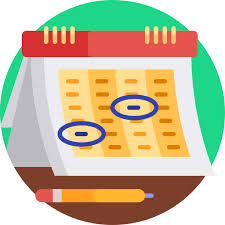 Marin Conservatory of Dance 22/23’ Calendar*Dates Subject to ChangeAugust 22nd                                   Conservatory Fall Session BeginsSeptember 5th                                No Youth Classes / Labor Day October 31st                                  No Youth Classes / HalloweenNovember 11th                              No Youth Classes / Veterans DayNovember 21-26th                        MCD Closed No Classes / Thanksgiving BreakDecember 14th                              Conservatory Fall Classes FinishDecember 17th                             “The Nutcracker” - Tech Rehearsal December 17th & 18th                  “The Nutcracker”- Performance  1pm & 5pmDecember 19th- Jan 3rd                MCD Closed No Classes / Winter BreakJanuary 9th                                    Conservatory Spring Classes Begin January 16th                                  No Youth Classes / Martin Luther King DayFebruary 20th-25th                         MCD Closed No Classes / Presidents Day/Ski Week April 10th – 15th                             MCD Closed No Classes / Spring Break May 26th                                       Spring Showcase / Coppelia Dress Rehearsal May 27th                                      Spring Showcase  / Coppelia Performance 1pm & 5pmMay 29th                                        No Youth Classes / Memorial DayJune 9st                                          Conservatory Spring Classes Finish June 9th- June 24th.                           Conservatory Closed for Summer Break 1June 26th – June 30th                     Tiny Tutu Summer Camp (Level 1)June 26th -June 30th                       Ballet Summer Camp (Level 1A & Boys Ballet)July 5th - July 15th                        MCD Summer Intensive (Levels 4/5/6)July 17th- July 21st                       Children’s Summer Intensive (Level 1B)July 17th- July 21st                       Youth Summer Intensive (Level 2A, 2B. 3A)July 22nd -August 20th                   Conservatory Closed for Summer Break August 21st                                             Fall 23/24 Session Begins 